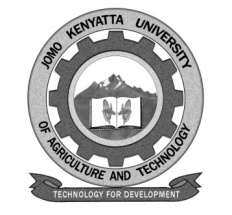 W1-2-60-1-6JOMO KENYATTA UNIVERSITY OF AGRICULTURE AND TECHNOLOGYUNIVERSITY EXAMINATIONS 2016/2017FIRST YEAR FIRST SEMESTER UNIVERSITY EXAMINATION FOR THE DEGREE OF BCOM/ BBIT/ BPSHBC 2101/HPS 2103/HBT 2103: INTRODUCTION TO ACCOUNTING 1/ PRINCIPLES OF ACCOUNTINGDATE:  NOVEMBER, 2016		                                           TIME: 2   HOURS   INSTRUCTIONS: ANSWER QUESTION ONE (COMPULSORY) AND ANY OTHER 		          TWO QUESTIONSQUESTION ONE: 30 MARKSa.	Explain the difference between accounting concepts and accounting conventions with examples.						[8 marks]b.	The following information was extracted from books of Kilunda Enterprise for the year 2015	April 1:	Balance s b/f cash				sh.  25,000					 bank				sh.  74,000	April 2:	Bought goods by cheque			sh.  20,000	April 3:	Total cash sales				sh.  18,000	April 5:	Banked cash					sh.  20,000	April 6:	Paid by cheque in each case, cash discount of 3% was received			A. John sh. 15,000, H. Hofman sh. 30,000, D. Jackson sh. 14,000April 7:	Received by cheque: in each case, discount of 5% was Allowed.			B. Show sh. 40,000,  B. Benham sh. 30,000,  J. Malthus sh. 32,000	April 10:	Bought office furniture by cheque sh. 30,000	April 15:  	Cash drawing sh. 5,000	April 20:	Paid to A. Adleman sh. 8,000 cash less 3 % discount	April 22:	Received cash flow A. Smith sh. 15,000 less 5% discount	April 30: 	Paid wages in cash sh. 10,000	Required:Prepare a three column cashbook for Kilunda Enterprise for the month of April 2015.									[12 marks]c.	Discuss any five uses of financial statements of a business enterprise. 											[10 marks]QUESTION TWO: a.	Discuss any four key reasons why its necessary for a business man to prepare a Journal.								[8 marks]b.	The trial balance of Amina, business woman had a debit balance of sh. 7,580 at the end of the year.	The following was detected from the books of accounts for her business.i.	Purchase of goods from Mohit for sh. 2,500 was entered in the sales book, however, Mohits account was correctly credited.ii.	Cash received from Anil, a debtor sh. 3,200 was correctly entered in the cash book but was omitted on his account.iii.	Sales book was overcast by sh. 1,500iv.	Cash of sh. 4,000 paid to Hanif was credited to Rafique account as sh. 1,400v.	The total of purchase returns book of sh. 3,150 was carried forward as 1,530 shillingsvi.	Namita was paid cash sh. 6,500 but Sumita was debited by sh. 6,000Required:i.	Prepare journal entries to correct the errors.			[6 marks]ii.	Open a suspense account for Amina’s business.		[6 marks]QUESTION THREE: a.	Discuss any five functions of accounting in a business.		[10 marks]b.	Discuss any five causes of differences in balances as per the cashbook and bank statement. 	  		 				 	 [10 marks]QUESTION FOUR: a.	The following information was extracted from the books of sally for 2016:		Details						  Shs.	Account payable 						200,000	Allowance for doubtful debts				    1,000Accounts receivable					  10,000Bonds payable (8/9/2016)			       1,200,000Cash									410,000Cost of goods sold						100,000Common stock (shares)/Equity				  50,000Copy right							100,000Discount on bonds payable				  50,000Dividends							150,000Machinery							  50,000Inventory							100,000Land									500,000Land held on speculation 				100,000Notes payable (8/8/2016)					  99,000Rent expense						200,000Retained earnings (1/1/2016)				110,000Supplies							  10,000Supplies expense						  10,000Trade mark							180,000Wages expense					      1,200,000Wages payable						100,000	Additional information:-	The business buildings were valued at sh. 1,000,000 with accumulated depreciation of sh. 500,000	Prepaid rent was sh. 100,000, while total sales for the year was sh. 2,000,000.  Total unearned revenge was 10,000	Required:-i.	Prepare Sally’s profit and loss account as at 31/12/2016. 	[8 marks]ii.	Prepare a balance sheet as at that period.			[12 marks]QUESTION FIVE:	Mr. Waweru started a business as at April 1, 2016 with cash 500,000The following transactions took place during that period	:-April 1: 	Opened a bank account paying ord depositing sh. 450,000April 2: 	Bought goods for cash sh. 10,000April 3: 	Bought motor vehicle and paid by cheque sh. 200,000April 5: 	Bought goods for 50,000 by chequeApril 7: 	Sold goods for cash sh. 20,000April 10: 	Paid expenses sh. 5,000 in cashApril 15: 	Sold goods and received a cheque of sh. 30,500April 16: 	Paid cash into the bank account sh. 20,000April 17:	Bought goods for cash sh. 10,500April 20: 	Paid wages to an assistant sh. 10,000 in cashApril 22: 	Cashed a cheque for office sh. 10,000April 30: 	Paid expenses sh. 8,000 in cashRequired:-i.	Prepare a cash account for Mr. Waweru for April 2016		[10 marks]ii.	Prepare a bank account from the transactions.			[10 marks]